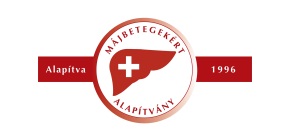 NyilatkozatAlulírott,a Májbetegekért Alapítvány által meghirdetett pályázat kapcsán nyilatkozatokat teszem,hogy a felhelyezett IUB™ Rézgyöngy-Ballerine használati ideje alatt az előírt, az eszköz használatával összefüggő szakorvosi vizsgálatokon a részvételt vállalomKelt:………………………………………, 2019. ………………..hónap ……………nap					…………………………………………….pályázó aláírásaNév:…………………………………………………………………………………………...Születési név:………………………………………………………………………………….Születési hely és idő:………………………………………………………………………….Anyja neve:……………………………………………………………………………………Lakcím:……………………………………………………………………………………….